Entrance Date: _____________ Withdrawal Date: ______________Referred By: ___________________Child’s Name: _________________________ Sex: ___ Age: ____ Date of birth: ____________Home Address (Street): _________________________________________________________City: _________________________________ State: ___________________ Zip: ___________Home Phone Number: _____________________________Father’s Name: _________________________ Cell Phone Number and Carrier: _______________________Father’s Home Address (if different from child’s) Street: _______________________________City: __________________________________ State: ___________________ Zip: ___________Father’s Social Security Number: ___________________Father’s Place of Employment: ___________________________ Work Phone: ______________Father’s Email Address: ___________________________________________________________Mother’s Name: _________________________ Cell Phone Number and Carrier: _______________________Mother’s Home Address (if different from child’s) Street: _______________________________City: __________________________________ State: ___________________ Zip: ____________ Mother’s Social Security Number: ________________________Mother’s Place of Employment: ___________________________ Work Phone: ______________Mother’s Email Address: ___________________________________________________________Child’s Living Arrangements (check one): ( ) Both Parents; ( ) Mother; ( ) Father; ( ) Other:_____________Child’s Legal Guardian(s) (check one): ( ) Both Parents; ( ) Mother; ( ) Father; ( ) Other:_______________The child may be released to the person(s) signing this agreement or to the following:Name: _________________________________ Cell Phone Number: _______________________ Relationship to Child: ________________ Relationship to Parent(s) or Guardian: ______________Name: _________________________________ Cell Phone Number: ________________________ Relationship to Child: ________________ Relationship to Parent(s) or Guardian: ______________Name: _________________________________ Cell Phone Number: ________________________ Relationship to Child: ________________ Relationship to Parent(s) or Guardian: ______________Name: _________________________________ Cell Phone Number: ________________________ Relationship to Child: ________________ Relationship to Parent(s) or Guardian: ______________Name: _________________________________ Cell Phone Number: ________________________ Relationship to Child: ________________ Relationship to Parent(s) or Guardian: ______________Emergency ContactPersons to contact in the case of emergency when parent or guardian cannot be reached:Name: ___________________________ Telephone Number: ___________________________Name: ___________________________ Telephone Number: ___________________________Name: ___________________________ Telephone Number: ___________________________Name of Public or Private School child attends, if any: _________________________________Child’s doctor or clinic name: ______________________________________________________Doctor/clinic phone #: ___________________________________My child has the following special needs: _____________________________________________________________________________________________________________________________________________________________________________________________________________________________The following special accommodation(s) may be required to most effectively meet my child’s needs while at the center: _______________________________________________________________________________________________________________________________________________________________________________________________________________________________________________My child is currently on medication(s) prescribed for long-term continuous use and/or has the following pre-existing illness, allergies, or health concerns: __________________________________________________________________________________________________________________________________EMERGENCY MEDICAL AUTHORIZATIONShould (child’s name) ___________________________ Date of birth: ____________________________suffer an injury or illness while in the care of (Facility name) and the facility is unable to contact me (us) immediately, it shall be authorized to secure such medical attention and care for the child as may be necessary. I (We) shall assume responsibility for payment for services.Parent/Guardian: ____________________________________Signature: _________________________________________Date: ________________Facility Administrator/Person-In-Charge: Pamela LewisSignature: Pamela Lewis                Date: _________________________Parental Agreements with Child Care FacilityMPPA Family Childcare Center Inc. 1 and 2 agrees to provide child care for_________________________ on _____________________          ______ (am/pm) to ________(am/pm)       (Name of Child)                                  (# of Days of Week)from ________________________ to _______________________.                    (Month/Year)                                     (Month/Year)My child will participate in the following meal plan (circle applicable meals and snacks):Breakfast / Morning Snack / LunchAfternoon Snack / Dinner / Evening SnackThe ONLY medication that will be administered at MPPFCCINC is a Epipen in case of emergencyMy child will not be allowed to enter or leave the facility without being escorted by the parent(s), person authorized by parent (s), or facility personnel.I acknowledge it is my responsibility to keep my child's records current to reflect any significant changes as they occur, e.g., telephone numbers, work location, emergency contacts, child's physician, child's health status, infant feeding plans and immunization records, etc.The facility agrees to keep me informed of any incidents, including illnesses, injuries, adverse reactions to medications, etc., which include my child.The facility agrees to obtain written authorization from me before my child participates in routine transportation, field trips, special activities away from the facility, and water-related activities occurring in water that is more than two (2) feet deep.I authorize the child care facility to obtain emergency medical care for my child when I am not available.I have received a copy and agree to abide by the policies and procedures forMPPA Family Childcare Center Inc. 1 and 2I understand that the facility will advise me of my child’s progress and issues relating to my child’s care as well as any individual practices concerning my child’s special needs. I also understand that my participation is encouraged in facility activities.Signed: _____________________________________________ Date: ______________________(Parent/Guardian)Signed: Pamela Lewis                                                       Date: _____________________         (Facility Administrator)MPPA Family Childcare Center Inc. 1 and 2Parents or Guardian’s Notice of No Liability Insurance and AcknowledgementI understand that I am being informed in writing by signing this acknowledgement that this facility, MPPA Family Childcare Center Inc 1 & 2, does not carry liability insurance sufficient to protect my child/children in the event of an injury, etc. MPPA Family Childcare Center Inc. 1 and 2 shall not be responsible for providing or paying for the child's health care.  I agree that neither I, nor my child will bring any claims of any kind against MPPA Family Childcare Center Inc. 1 and 2 and its employees, as a result of injuries, expenses or damages that I or my child may suffer in any way related to the use of the facilities, toys, other children and/or teachers, whether such claims are known or unknown or arise in the future._______________________					___________Parents/guardian’s Signatures					Date_______________________					___________Parent/guardian (Print Names)					DatePamela Lewis  					            ___________Owner Signature				                  DateMPPA Family Childcare Center Inc. 1 and 2Parent Contract with MPPABefore any medication is dispensed to my child, I will provide a written authorization, which includes: date, name of the child, name of medication, prescription number, if any, dosages, date and time of day of any medications is to be given.  Medicine must be in the original container with my child’s name marked on it.My child will not be allowed to leave the facility without being escorted by an authorized parent, guardian or facility personnel.The facility agrees to keep me informed of any incidents, including illnesses, injuries, adverse reactions to medications, etc. which include my child.I authorize the facility to obtain emergency medical care for my child when I am not available I have received a copy and agree to abide by the policies and procedures for MPPA Family Childcare Center Inc. 1 or 2  I acknowledge that it is my responsibility to keep my child’s records current to reflect any significant changes as they may occur, e.g, telephone numbers, work location emergency contacts, child’s physician, child’s health status, immunization and feeding plans.Parents must give written notice 2 weeks prior to leaving of their intent to withdraw their child from the facilityPrayer and Christian religious instruction is incorporated at this facilityI understand that the center will advise me of my child’s progress and issues relating to my child’s care as well as any individual practices concerning my child’s special needs.  I also understand that my participation is encouraged in facility activities.Signed: _________________________		Date:___________________		Parent/ GuardianSigned: Pamela Lewis	 OwnerVehicle Emergency Medical InformationChild's Name ________________________________ Date of Birth ______________ Address _____________________________________________________________ Father's Name ________________________________________________________ Home Phone _____________________________________ Work Phone___________ Mother's Name________________________________________________________ Home Phone _____________________________________ Work Phone ___________ Person to notify in an emergency and parents cannot be reached: Name ____________________________________ Phone______________________ Child's Doctor _____________________________ Phone______________________ Medical facility the center uses: Children’s Healthcare of Atlanta / Rockdale Medical CenterAddress: 1510 Hudson Bridge Rd, Stockbridge, GA. 30281 or 1412  Milstead Ave, Conyers, GA 30012Child's Allergies_______________________________________________________ Current prescribed medication_____________________________________________ Child's special needs and conditions_________________________________________ In the event of an emergency involving my child, and if MPPAFCCINC1/2 cannot get in touch with me, I hereby authorize any needed emergency medical care. I further agree to be fully responsible for all medical expenses incurred during the treatment of my child. Child's Name__________________________________________________________ Signature (Parent/Guardian) ______________________________________________ Witness By Pamela Lewis                                     Date____________________M. P. P. A.Standard Photo and Video Release Form for Minor ChildrenI hereby authorize MPPA Family Childcare Center Inc. 1 and 2 to publish the photographs and videos taken of me and/or the undersigned minor children, and their names for use in MPPAFCCINC printed publications, websites, and for training purposes.I release MPPAFCCINC from any expectation of confidentiality for the undersigned minor children and myself and attest that I am the parent or legal guardian of the children listed below and that I have the authority to authorize MPPAFCCINC to use their photographs, videos, and names.I acknowledge that participation in publications and websites produced by MPPAFCCINC is voluntary, neither the minor children nor I will receive any financial compensation.I further agree that participation in any publication and websites produced by MPPAFCCINC confers no rights of ownership whatsoever. I release MPPAFCCINC, its employees and its contractors from liability for any claims by me or any third party in connection with my participation or the participation of the undersigned minor children.	   I do not authorize MPPAFCCINC to publish the photographs and videos taken of me and/or the undersigned minor children, and their names for use in MPPAFCCINC printed publications, websites, and for training purposes.Signature: _______________________ Date: ______________Printed Name: ________________________Street Address: _______________________________________City/State/Zip: _______________________________________Names and Ages of Minor Children:Name: ____________________________ Age: _______Name: ____________________________ Age: _______Name: ____________________________ Age: _______Name: ____________________________ Age: _______Name: ____________________________ Age: _______Safe Sleep Practices PolicyChild’s name: __________________________ Date of birth: ________________ Parent/Guardian name: ______________________________________________ Safe Sleep Practices/Policies: 1) Infants will be placed on their backs in a crib to sleep unless a physician’s written statement authorizing another sleep position for that infant is provided. The written statement must include how the infant shall be placed to sleep and a time frame that the instructions are to be followed. 2) Cribs shall be in compliance with CPCS and ASTM safety standards. They will be maintained in good repair and free from hazards. 3) No objects will be placed in or on the crib with an infant. This includes, but is not limited to, covers, blankets, toys, pillows, quilts, comforters, bumper pads, sheepskins, stuffed toys, or other soft items. 4) No objects will be attached to a crib with a sleeping infant, such as, but not limited to, crib gyms, toys, mirrors and mobiles. 5) Only sleepers, sleep sacks and wearable blankets provided by the parent/guardian and that fit according to the commercial manufacturer’s guidelines and will not slip up around the infant’s face may be worn for the comfort of the sleeping infant. 6) Individual crib bedding will be changed daily, or more often as needed, according to the rules. Bedding for cots/mats will be laundered daily or marked for individual use. If marked for individual use, the sheets/covers must be laundered weekly or more frequently if needed. This facility will adhere to the above practices throughout the center. 7) Infants who arrive at the center asleep or fall asleep in other equipment, on the floor or elsewhere, will moved to a safety-approved crib for sleep. 8) Swaddling will not be permitted, unless a physician’s written statement authorizing it for a particular infant is provided. The written statement must include instructions and a time frame for swaddling the infant. 9) Wedges, other infant positioning devices and monitors will not be permitted unless a physician’s written statement authorizing its use for a particular infant is provided. The written statement must include instructions on how to use the device and a time frame for using it. I acknowledge that the director or designee has advised me of the safe sleep practices followed by the facility. Signature: ___________________________________ Date: ________________ 
MPPFCCINC Rules and Regulations Parent Handbook  (Effective date 12/06/2021) I, _________________________, by my signature below attest that I have received a copy of these rules and regulations. I further attest that I have read and understand these policies and rules and I agree to abide by them.  Failure to abide to the policies and procedures of MPPAFCCINC1&2 D.B.A MPPA Family Childcare Center 1 & 2 will result in child dismissal from the center. ______________________ 	 	 	 	 	_________________ Signature – (Parent/Guardian )	 	 	 	 	Date  ______________________ Printed Name (Parent/Guardian) MPPA Family Childcare Center, Inc. 1 & 2Dear parent/guardian,  MPPAFCCINC is pleased to offer MyProcare, a free online portal for you to access account information and easily pay tuition. MyProcare is safe, secure and created with your convenience in mind.Log in today!1. Go to the link below:https://www.myprocare.com/Default/Index?aWtuPTU3NTQ5Mjk3Nzg=2. Enter your email address (the email you have on file with MPPA) and 
choose Go.3. Enter the confirmation code sent to your email, choose a password, and press Go.4. Then you may:	a. View your child’s time card, immunizations and more.	b. Use the Pay button to make a payment with your card.Thank you!MPPA and MyProcare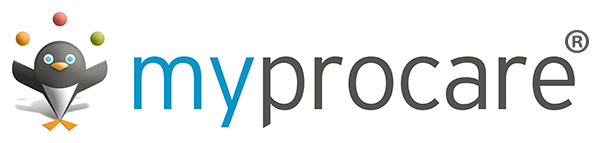 